Protocol  Maken van een enkel-armindexDoelIndicatiesContra-indicatiesMogelijke complicatiesBijlage(n)Bronvermelding Protocollen zorginhoudelijke handelingen | V&VNhttps://www.venvn.nl/themas/richtlijnen-en-protocollen/protocollenEen protocol geeft stap voor stap aan hoe iets gedaan moet worden. Een protocol is een voorschrift of middel om tot kwalitatief goede en verantwoorde zorg te komen. Onderstaande structuur van een protocol komt uit 'Protocollen en observatieschalen medisch technische handelingen' (Cuperus e.a., 1995). onderwerp ...Protocollen Een protocol dient de zorgverlener bij het uitvoeren van zorginhoudelijke handelingen. Bij het maken van een protocol kan de structuur van Cuperus aangehouden worden.

Een protocol is een document dat tot doel heeft zorgverleners te ondersteunen bij het uitvoeren van zorginhoudelijke handelingen. Het geeft dus aan hoe een handeling uitgevoerd kan worden. De vrijheid van handelen is bij een protocol beperkt, in tegenstelling tot bij een richtlijn. Een protocol geeft stap voor stap aan hoe iets gedaan moet worden.

Een protocol is een voorschrift of middel om tot kwalitatief goede en verantwoorde zorg te komen.
Onderstaande structuur van een protocol komt uit 'Protocollen en observatieschalen medisch technische handelingen' (Cuperus e.a., 1995)onderwerpdoeluitvoeringindicatiescontra-indicaties(mogelijke) complicatiesdatumbenodigdhedenwerkwijzeverslagleggingbijlagen
Een protocol dient, waar mogelijk, een korte omschrijving van deze onderdelen te geven.De gegeven structuur kan helpen bij het vaststellen van de minimale kwaliteitseisen van een protocol.Welkom op Medisch-technisch handelen voor doktersassistenten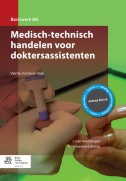 Op deze website vindt u de integrale inhoud van het boek Medisch-technisch handelen voor doktersassistenten, ruim 40 protocollen van verpleegtechnische handelingen, twee interactieve toetsen en ruim 30 instructieve video's.U dient zich eenmalig te registreren en een inlogaccount aan te maken. Ga daarvoor naar registreren en houdt de activeringscode die voorin uw boek staat bij de hand.Heeft u zich eerder al geregistreerd voor een boek met online toegang via extras.bsl.nl? Dan kunt u inloggen met uw bestaande e-mailadres en wachtwoord, waarna u gevraagd wordt de activeringscode die voorin uw boek staat in te voeren. Klik hier om u het boek toe te voegen aan uw account.invoering-/wijzigingsdatum paraaf/naam/functieBenodigdhedenOpmerkingenWerkwijzeOpmerkingenVoorbereidingNazorgVerslaglegging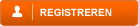 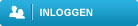 